Year 2Year 2Year 2Year 2Year 2Year 2Year 2AutumnAutumnSpringSpringSummerSummerNational & whole school events Harvest FestivalAnti-bullying wk. Children in Need  Black History Month (October)Remembrance Day ChristmasHarvest FestivalAnti-bullying wk. Children in Need  Black History Month (October)Remembrance Day ChristmasFairtrade FortnightInternet Safety Day World Book dayComic ReliefEasterMental Health Awareness WeekFairtrade FortnightInternet Safety Day World Book dayComic ReliefEasterMental Health Awareness WeekSports DayWorld Earth Day  Shakespeare Day Sports DayWorld Earth Day  Shakespeare Day Theme/TopicOur ChangesOur SafetyOur AdventuresOur Healthy Bodies Our Wonderful World Our HeroesTrips and Enrichment OfferRE visit – Harvest festivalCinema – Film festival Visit from the fire Service (DT /English)Symphony Hall  - Music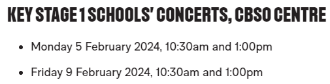  Farm visit if openShropshire Wildlife Local ParkPossible visit to Blists Hill (Captain Matthew Webb) Black Lives Matter / Diversity / non-white male role models Services (Vehicles)Heros and Gender.EnglishHoris Humdrum and Splotch Samuel Squeaks’ DiaryLink to The Great Fire of London RecountEmery the Explorer: An Underwater AdventureSpy and CheeseHumour The Island at the End of the BedFantasy and Myths From Zero to HeroLink with Superhero Guided readingBug ClubBug ClubBug ClubBug ClubBug ClubBug ClubMaths Place vaueAddition and subtractionShapePlace vaueAddition and subtractionShapeMoneyMultiplication and divisionLength and heightMass, capacity and temperature.MoneyMultiplication and divisionLength and heightMass, capacity and temperature.FractionsTimeStatisticsPosition and directionFractionsTimeStatisticsPosition and directionScience Materials MonsterMaterials MonsterYoung Gardeners Healthy MeOur local environmentOur local environmentGeography/HistorySeasons (Geography)Bonfire night and the Great Fire of London – 1666 (History) Holidays (History)Journeys food (Geography)Our Wonderful World (Geography) Our Local Heroes (History)ArtDrawing – Tell a Story Painting and mixed media – Beside the SeasideStructure and 3D craft and design:  Clay HousesDesign & TechnologyMechanisms – wheels Food and Cooking - wrapsStructures – Free standing structures.ComputingI pad deploymentIT around usProgramming A – Robot algorithms Programming B – An introduction to quizzesMusicCharangaHands, feet heartHo, Ho, HoChristmas performanceI want to play in a a bandZoo timeFriendship songReflect, rewind  and replayPhysical EducationYogaDanceInvasion  Gymnastics FitnessIndoor AthleticsRHE/SMSC/Life in Modern BritainFamily and RelationshipsExpect RespectHealth and Well-BeingCitizenship Safety and the changing bodyTransitionREDiscovery RE Christianity – Gospel Discovery REChristianity – Incarnation Discovery REIslam -  Prayer at home Discovery REChristianity – Easter Resurrection Discovery REIslam -  Community and Belonging Discovery REIslam - HajjMFLSpanish Language AngelsSpanish Language AngelsSpanish Language AngelsSpanish Language AngelsSpanish Language AngelsSpanish Language Angels